О внесении изменений  в адресные данные на территории Атнарского сельского поселения В соответствии с пунктом  21 части 1 статьи 14 Федерального закона от 06.10.2003 № 131- ФЗ  « Об общих принципах организации местного самоуправления    в Российской Федерации», рассмотрев обращение межрегиональной общественной организации выходцев из Чувашии- Товарищество офицеров «Сыны Отечества» от 17 ноября 2020 года №22/СО, руководствуясь Правилами присвоения, изменения и аннулирования адресов, утвержденными Постановлением Правительства Российской Федерации от 19.11.2014  №1221 Собрание депутатов Атнарского сельского поселения Красночетайского района Чувашской Республики решило:1.Внести изменения в адресные данные присвоенного почтового адреса:  «Чувашская Республика, Красночетайский район, д. Березовка, ул. Шоссейная», присвоить: «Чувашская Республика, Красночетайский район, д. Березовка, ул. полковника Сергея  Селивестрова».2. Настоящее решение вступает в силу после официального опубликования в печатном издании «Вестник Атнарского сельского поселения.Председатель Собрания депутатов Атнарского сельского поселенияКрасночетайского района Чувашской Республики                                     А.В.БашкировИсп. Наумова А.А.2-16-74ЧĂВАШ РЕСПУБЛИКИ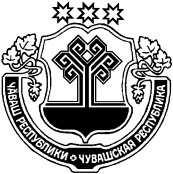 ХĔРЛĔ ЧУТАЙ РАЙОНĔАТНАР ЯЛ ПОСЕЛЕНИЙĚНДЕПУТАТСЕН ПУХĂВĚЧУВАШСКАЯ РЕСПУБЛИКАКРАСНОЧЕТАЙСКИЙ РАЙОНСОБРАНИЕ ДЕПУТАТОВ АТНАРСКОГО СЕЛЬСКОГО ПОСЕЛЕНИЯЙЫШĂНУ 18.01.2021 №1Атнар салиРЕШЕНИЕ18.01.2021 №1с. Атнары